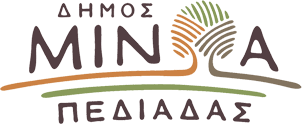 Αρκαλοχώρι, 08/09/2023Προς: ΜΜΕΔΕΛΤΙΟ ΤΥΠΟΥΤο Πρόγραμμα Αγιασμού στα σχολεία του Δήμου Μινώα ΠεδιάδαςΤη Δευτέρα 11 Σεπτεμβρίου 2023, θα τελεστεί ο Αγιασμός στα σχολεία του Δήμου Μινώα Πεδιάδας για την έναρξη της νέας σχολικής χρονιάς 2023-2024.  Στο πλαίσιο αυτό και κατόπιν συνεννόησης με την Ιερά Μητρόπολη Αρκαλοχωρίου, Καστελλίου και Βιάννου, γίνεται γνωστό ότι οι ώρες τέλεσης του Αγιασμού για τις σχολικές μονάδες Πρωτοβάθμιας και Δευτεροβάθμιας Εκπαίδευσης του Δήμου είναι οι εξής:ΓΙΑ ΤΗ Δ.Ε. ΑΡΚΑΛΟΧΩΡΙΟΥ:ΝΗΠΙΑΓΩΓΕΙΑ-ΠΑΙΔΙΚΟΣ ΣΤΑΘΜΟΣ:Παιδικός Σταθμός Αρκαλοχωρίου 10:00 π.μ.1ο Νηπιαγωγείο Αρκαλοχωρίου 09:00 π.μ.2ο Νηπιαγωγείο Αρκαλοχωρίου 09:45 π.μ.3ο Νηπιαγωγείο Αρκαλοχωρίου 09:00 π.μ.ΔΗΜΟΤΙΚΑ:1 ο Δημοτικό Αρκαλοχωρίου 08:30 π.μ.2 ο Δημοτικό Αρκαλοχωρίου μαζί με το Ειδικό Σχολείο Αρκαλοχωρίου 09:30 π.μ.ΓΥΜΝΑΣΙΑ:Γυμνάσιο Αρκαλοχωρίου 10:30 π.μ. ΛΥΚΕΙΑ:Λύκειο Αρκαλοχωρίου 10:00 π.μ.ΕΠΑΛ Αρκαλοχωρίου 09:30 π.μ.ΓΙΑ ΤΗ Δ.Ε. ΚΑΣΤΕΛΛΙΟΥ:Παιδικός Σταθμός Καστελλίου 08:45 π.μ.Δημοτικό Σχολείο Καστελλίου μαζί με το Νηπιαγωγείο Καστελλίου 09:30 π.μ.Γυμνάσιο Καστελλίου μαζί με το Λύκειο Καστελλίου 10:30 π.μ.ΓΙΑ ΤΗ Δ.Ε. ΘΡΑΨΑΝΟΥ:Παιδικός Σταθμός Βόνης 09:00 π.μ.Νηπιαγωγείο Θραψανού μαζί με το Δημοτικό Σχολείο Θραψανού 09:30 π.μ.Γυμνάσιο Θραψανού 10:00 π.μ.